Coco Chanel e Next Generationa cura di Elisa Greco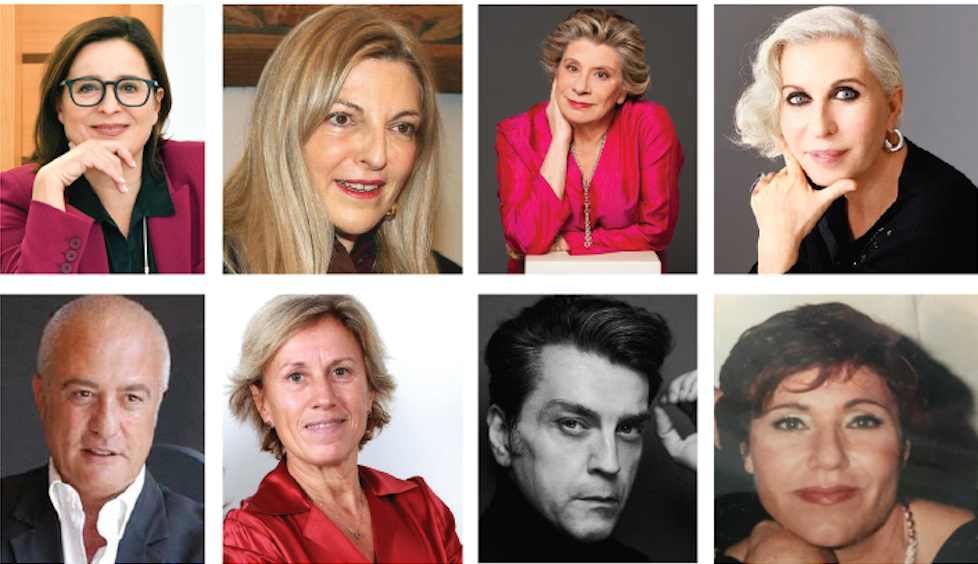 venerdì 22 gennaio - ore 18.00Live StreamingsuCorriere.it e suhttps://www.facebook.com/laStoriaaProcessodiElisaGrecoRiprendono nel nuovo annogli appuntamenti in live streaming del format Ring delle Idee #oltreilmerito, ideato e curato da Elisa Greco.Un percorso di approfondimento che nasce con l’intento di seguire sotto varie angolazioni il filo dell’attualità e delle opportunità offerte dai cambiamenti sociali, ambientali, culturali, economici, oggi più rapidi che mai.Come società abbiamo il dovere collettivo e individuale di saper cogliere tutte le possibilità per essere “costruttori” del nostro prossimo futuro, per creare valore nel lungo termine, proporre sostenibilità enuovi modelli di business, spiegala curatrice Elisa Greco. Eaggiunge: L’emergenza Covid-19 ha posto sfide nuovee con le ‘provocazioni culturali’ che lanciamo, e che registrano ormai una media di 24 mila visualizzazioni, cerchiamo diintercettare e interpretare qualsiasi segnale che possa esserediaiutonel superamento di questa grande crisi pandemica. E la contaminazione delle idee è di sicuro una delle chiavi necessarieper questo processo di cambiamento che stiamo vivendo.Ad essere al centro della provocazione di questo Ringsarà l’analisi delle prioritàe delle aspettative nell’ambito del contesto socio economico che si va delineando, prendendospunto, nel cinquantenario della morte, dalla figura di Coco Chanel edalla sua capacitàdi attraversare il Novecento nei decenni più difficili senza mai lasciarsene soggiogare, di rialzarsi e ricominciare, di incarnare il progresso, l’affermazione delle idee, il successo come evoluzione collettiva e non solo come trionfo personale. Non a caso, potremmo ricordare come, dopo la famosa influenza spagnola nel 1921, esplosero gli anni ruggenti del secolo breve con la nascita e lo sviluppo di case di moda.Condotto daElisa Greco, comunicatrice e autrice del format Ring delle Idee, partendo da una analisi delle tendenze dei consumidialogheranno la stilista e imprenditrice Chiara Boniche, ricordando le vicende di Mademoiselle Chanel, riporterà la sua esperienzapersonale e le sue attese, la giornalista del Corriere della Sera 27 ORA Maria Luisa Agnese, che prendendo spunto dagli emblematici stop and go della ripartenza, sottolineerà l’esempio della stilista-icona per una consapevolezza di tutti ad essere parte attiva nella ricostruzione e nella Ri-generazione. Sabrina Florio, vice presidente di Unindustria con delega al Centro Studi e Presidente di Anima per il sociale nei valori d’impresa,analizzerà poi i dati economici e le aspettative del settore nell’ambito di occupazione e sviluppo della filiera, Paola Cacianti, giornalista Rai esperta di moda e autrice del format del TG1 Top-tutto quanto fa tendenza, si soffermerà sul body shaming e sulla accettazione di séricordando comeproprio Coco Chanel fuprotagonista di un processo di emancipazione che partì dall’estetica e giunse all’anima delle donne di tutto il mondo regalandogioia, fiducia e speranza, Stefano Dominella, presidente della Maison Gattinoni Couture,porrà l’accento sul dovere e sul compito di formazione di giovani stilisti, Ilaria Li Vigni, avvocata e scrittrice, sottolineerà la spinta propulsiva economica e sociale di oggi in analogia al periodo post Spagnola, Antonio Mancinelli, scrittore e senior editor di Marie Claire,con uno sguardo internazionale evidenzierà la nuova sensibilità di scelta nell’acquisto,il nuovo orientamento del pubblico,il  diverso trend verso i beni durevoli.Coco Chanel e Next Generationa cura diElisa Greco22gennaio 2021 – ore 18.00Live Streaming suCorriere.it E su https://www.facebook.com/laStoriaaProcessodiElisaGrecoContatti perRing delle Idee Ufficio stampa Antonella Mucciaccio c +39 347 4862164 | @ amucciaccio@fastwebnet.itSocial manager Domenico Bonaventura +39 345 6007792  Twitter @elisgrecoFacebookfacebook.com/laStoriaaProcessodiElisaGrecoIG @storiaaprocessoMail lastoriaaprocesso@gmail.com“#oltreilmerito peressere Protagoniste dell’attuale trasformazione che investe la società, l’economia e la cultura della conoscenza, dal momento che siamo già in prima linea e fortemente coinvoltecome parte attiva“#oltreilmerito per andare oltre la consapevolezza della competenza e del merito